                                         УТВЕРЖДЕНАрешением Земского Собрания района                                                от 12.12.2018 № 50/523ФОРМА ОПРОСНОГО ЛИСТАВыразите свое мнение по вопросу реорганизации МБОУ «Комаровская СОШ», МБОУ «Нижне-Галинская ООШ»  в форме слияния (объединения всех образовательных организаций на территории Верещагинского муниципального района, в результате которого образуется одна новая образовательная организация).Поставьте любой знак в квадрате под словом «ЗА» или «ПРОТИВ» в соответствии с Вашим выбором.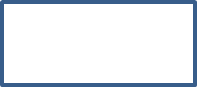 